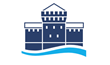 ДОГОВОРводоотведения № _______г. Смоленск 	 «___» ___________202_ г.Смоленское муниципальное унитарное предприятие «Горводоканал» (СМУП «Горводоканал»), именуемое в дальнейшем «Организация водопроводно-канализационного хозяйства», в лице коммерческого директора Минаевой Натальи Николаевны, действующего на основании доверенности № 11-дов от 22.05.2023 г., с одной стороны, и _______________________________________________, действующая(ий) от своего имени, именуемая(ый) в дальнейшем «Абонент», с другой стороны, а при совместном упоминании именуемые «Стороны», а по отдельности – «Сторона», заключили настоящий договор холодного водоснабжения и водоотведения (далее – Договор) о нижеследующем:Правовая база правоотношенийПо всем вопросам своих взаимоотношений, не нашедшим отражения в настоящем Договоре, Стороны руководствуются:Федеральным законом «О водоснабжении и водоотведении» №416-ФЗ от 07.12.2011 г. (далее-Закон);Правилами холодного водоснабжения и водоотведения, утвержденными постановлением Правительства РФ №644 от 29.07.2013 г., в части не противоречащей федеральным законам и гражданскому законодательству;Правилами организации коммерческого учета воды, сточных вод, утвержденными постановлением Правительства РФ от 04.09.2013 №776;Нормами гражданского законодательства, регулирующими отношения в сфере энергоснабжения и иным законодательством по вопросам водоснабжения и водоотведения, приема сточных вод, охраны окружающей среды, в том числе постановлениями и распоряжениями, издаваемыми органами власти субъекта Российской Федерации и местного самоуправления в пределах своей компетенции и в соответствии с законом о местном самоуправлении.Предмет ДоговораПо настоящему Договору Организация водопроводно-канализационного хозяйства, осуществляющая водоотведение, обязуется осуществлять прием сточных вод Абонента от канализационного выпуска в централизованную систему водоотведения и обеспечивать их транспортировку, очистку и сброс в водный объект.Абонент по настоящему Договору обязуется соблюдать режим водоотведения, нормативы по объему сточных вод и нормативы состава сточных вод, требования к составу и свойствам сточных вод, установленные в целях предотвращения негативного воздействия на работу объектов централизованных систем водоотведения, оплачивать водоотведение в сроки и порядке, которые определены настоящим Договором, а также обеспечивать безопасность эксплуатации находящихся в его ведении водопроводных и канализационных сетей, в том числе установленного на них оборудования и устройств, и исправность используемых им приборов учета. Границы балансовой принадлежности и эксплуатационной ответственности между эксплуатируемой Организацией водопроводно-канализационного хозяйства централизованной системой водоотведения и сетями инженерно – технического обеспечения Абонента определяются в соответствии с актом разграничения балансовой принадлежности и эксплуатационной ответственности по форме согласно Приложению № 1, подлежащим подписанию при заключении настоящего Договора и являющимся его неотъемлемой частью.Местом исполнения обязательств по Договору являются границы эксплуатационной ответственности, т.е. крайняя(ие) точки принадлежащих Абоненту на праве собственности или ином законном основании владения и (или) пользования канализационных сетей, используемых им в процессе водоотведения, а также расположенные на них устройства, необходимые для присоединения к централизованной системе водоотведения, в том числе опосредованно. Адреса принадлежащих Абоненту объектов указаны в Приложении №2 к настоящему Договору.Сроки и режим водоотведенияДатой начала приема сточных вод является дата начала фактического пользования коммунальными ресурсами, а при отсутствии таких сведений - дата приобретения права собственности или иного законного основания владения и (или) пользования объектом(ами) у Абонента. Указанная дата на основании предоставленных документов и заявки определена как «___» ________ 202__ года. Режим водоотведения, равно как максимальный расход сточных вод по каждой точке подключения (технологического присоединения) устанавливается техническими условиями на подключение (технологическое присоединение) объекта к централизованной системе водоотведения, а в случае их отсутствия - балансом водопотребления и водоотведения, разрабатываемым Организацией водопроводно – канализационного хозяйства по заявке Абонента или иной организацией. В последнем случае документ должен быть согласован и утвержден Организацией водопроводно – канализационного хозяйства.Сведения о режиме приема сточных вод и мощности (нагрузки) по каждой точке подключения (технологического присоединения), в пределах которой Организация водопроводно-канализационного хозяйства принимает на себя обязательства обеспечить оказание Абоненту услуг по водоотведению, указываются в Приложении № 2 к настоящему Договору.Тарифы, сроки и порядок оплаты по ДоговоруОплата по настоящему Договору осуществляется Абонентом по действующему тарифу на водоотведение, утвержденному Департаментом Смоленской области по энергетике, энергоэффективности и тарифной политике. Изменение тарифа не является изменением условий Договора. В случае изменения тарифа стоимость Договора подлежит изменению, при этом соответствующие изменения в настоящий Договор считаются внесенными и согласованными Сторонами с момента введения нового тарифа. Официальная информация Департамента Смоленской области по энергетике, энергоэффективности и тарифной политике об изменении тарифа публикуется в периодических изданиях, а также сообщается Организацией водопроводно – канализационного хозяйства по запросу Абонента. В случае присоединения к Абоненту субабонентов расчеты за принятые сточные воды производятся с Абонентом по тарифам, установленным для соответствующих групп потребителей.Расчетный период, установленный настоящим Договором, равен одному календарному месяцу. Абонент вносит оплату по настоящему Договору в следующем порядке (если иное не предусмотрено в соответствии с «Правилами холодного водоснабжения и водоотведения», утвержденными постановлением Правительства Российской Федерации от 29 июля 2013 г. № 644 (далее - Правила холодного водоснабжения и водоотведения):50 процентов стоимости объема сточных вод, сброшенных Абонентом за предыдущий месяц (для Абонентов, договоры с которыми заключены менее одного месяца назад, - стоимости максимального расхода сточных вод, указанных в настоящем Договоре), вносится до 18-го числа текущего месяца;оплата за фактически оказанные услуги водоотведения с учетом средств, ранее внесенных Абонентом в качестве оплаты за водоотведение в расчетном периоде, осуществляется до 10-го числа месяца, следующего за месяцем, за который осуществляется оплата, на основании счетов, выставляемых к оплате Организацией водопроводно-канализационного хозяйства не позднее 5-го числа месяца, следующего за расчетным месяцем.В случае если объем оказанной услуги водоотведения за истекший месяц, определенный в соответствии с Правилами организации коммерческого учета воды, сточных вод, утвержденными постановлением Правительства Российской Федерации от 4 сентября 2013 г. № 776 (далее - Правила организации коммерческого учета сточных вод), окажется меньше объема сточных вод, за который Абонентом была произведена оплата, излишне уплаченная сумма засчитывается в счет авансового платежа за следующий месяц.При наличии у Абонента задолженности перед Организацией водопроводно - канализационного хозяйства за предыдущие периоды, уплаченными сверх выставленного счета денежными средствами погашается наиболее ранняя из возникших задолженностей Абонента.Оплата за иные месяцы может быть осуществлена Абонентом при условии указания об этом в назначении платежа. Оплата за расчетный месяц после 10 числа месяца, следующего за расчётным, осуществляется с применением п. 65 настоящего Договора.Датой оплаты считается дата поступления денежных средств на расчетный счет Организации водопроводно-канализационного хозяйства.Способом доставки расчетно-платежных документов Абоненту является: посредством почтового отправления/электронного документооборота.В случае если выставление Организацией водопроводно-канализационного хозяйства расчетно-платежных документов Абоненту осуществляется посредством электронного документооборота с использованием электронной подписи, такой электронный документооборот осуществляется в соответствии с соглашением об осуществлении электронного документооборота, заключенным по форме согласно Приложению № 3 к настоящему Договору.Соглашение об осуществлении электронного документооборота, приведенное в Приложении №3 к настоящему Договору, подлежит подписанию Сторонами настоящего Договора и становится неотъемлемой частью настоящего Договора в случае, если абзацем первым настоящего пункта предусмотрено, что выставление расчетно-платежных документов должно осуществляться посредством электронного документооборота с использованием электронной подписи.Платежные документы, выставленные по прежним реквизитам Абонента, при несвоевременном уведомлении об их изменении, Стороны признают выставленными надлежащим образом.Сверка расчетов по настоящему Договору проводится между Организацией водопроводно-канализационного хозяйства и Абонентом не реже 1 раза в год, а также по инициативе одной из Сторон путем составления и подписания Сторонами соответствующего акта. Сторона, инициирующая проведение сверки расчетов по настоящему Договору, уведомляет другую Сторону о дате ее проведения не менее чем за 5 рабочих дней до дня ее проведения. В случае неявки Стороны в указанный срок для проведения сверки расчетов Сторона, инициирующая проведение сверки расчетов по Договору, составляет и направляет в адрес другой Стороны акт сверки расчетов в 2 экземплярах любым доступным способом (почтовое отправление, телеграмма, факсограмма, телефонограмма, информационно-телекоммуникационная сеть «Интернет»), позволяющим подтвердить получение такого уведомления адресатом. В таком случае подписание акта сверки расчетов осуществляется в течение 3 рабочих дней со дня его получения. В случае неполучения ответа по истечение 10 рабочих дней после направления Стороне акта о сверке расчетов этот акт считается признанным (согласованным) обеими Сторонами.Размер платы за негативное воздействие на работу централизованной системы водоотведения, а также размер платы Абонента в связи с нарушением Абонентом нормативов по объему сточных вод и нормативов состава сточных вод рассчитываются в соответствии с требованиями законодательства Российской Федерации. Оплата производится Абонентом на основании счетов, выставляемых Организацией водопроводно-канализационного хозяйства, в течение 7 рабочих дней с даты выставления счета.Права и обязанности СторонОрганизация водопроводно-канализационного хозяйства обязана:а) обеспечивать эксплуатацию канализационных сетей, принадлежащих ей на праве собственности или на ином законном основании и (или) находящихся в границах ее эксплуатационной ответственности, согласно требованиям нормативно-технических документов;б) соблюдать установленный режим приема сточных вод;в) предоставлять Абоненту информацию в соответствии со стандартами раскрытия информации в порядке, предусмотренном законодательством Российской Федерации;г) отвечать на жалобы и обращения Абонента по вопросам, связанным с исполнением настоящего Договора, в течение срока, установленного законодательством Российской Федерации;д) при участии представителя Абонента осуществлять допуск к эксплуатации приборов учета, узлов учета, устройств и сооружений, предназначенных для подключения (технологического присоединения) к централизованной системе водоотведения;е) опломбировать Абоненту приборы учета сточных вод без взимания платы, за исключением случаев, предусмотренных Правилами организации коммерческого учета сточных вод, при которых взимается плата за опломбирование приборов учета;ж) предупреждать Абонента о временном прекращении или ограничении водоотведения в порядке и в случаях, которые предусмотрены настоящим Договором и нормативными правовыми актами Российской Федерации;з) принимать необходимые меры по своевременной ликвидации аварий и повреждений на централизованной системе водоотведения, принадлежащей ей на праве собственности или на ином законном основании, в порядке и сроки, которые установлены нормативно-технической документацией, а также по возобновлению действия такой системы с соблюдением требований, установленных законодательством Российской Федерации;и) требовать от Абонента реализации мероприятий, направленных на достижение установленных нормативов состава сточных вод, а также соблюдения требований к составу и свойствам сточных вод, установленных в целях предотвращения негативного воздействия на работу централизованной системы водоотведения;к) осуществлять контроль над соблюдением Абонентом режима водоотведения, нормативов по объему сточных вод и нормативов состава сточных вод, требований к составу и свойствам сточных вод, установленных в целях предотвращения негативного воздействия на работу централизованной системы водоотведения;л) уведомлять Абонента о графиках и сроках проведения планово-предупредительного ремонта канализационных сетей, через которые осуществляется водоотведение, в случае, если это влечет прекращение или ограничение водоотведения в отношении Абонента.Организация водопроводно-канализационного хозяйства вправе:а) осуществлять контроль за правильностью учета объемов принятых (отведенных) сточных вод, осуществлять проверку состояния приборов учета (узлов учета) сточных вод в целях установления факта несанкционированного вмешательства в работу прибора учета (узла учета), устанавливать контрольные пломбы и индикаторы антимагнитных пломб, а также пломбы и устройства, позволяющие фиксировать факт несанкционированного вмешательства в работу приборов учета (узлов учета);б) осуществлять контроль за наличием самовольного пользования и (или) самовольного подключения Абонента к централизованной системе водоотведения и принимать меры по предотвращению самовольного пользования и (или) самовольного подключения к централизованной системе водоотведения;в) временно прекращать или ограничивать водоотведение в случаях, предусмотренных законодательством Российской Федерации;г) иметь беспрепятственный доступ к водопроводным и канализационным сетям и иным объектам Абонента, местам отбора проб сточных вод, приборам учета (узлам учета) холодной воды, сточных вод и иным устройствам, которыми Абонент владеет и пользуется на праве собственности или на ином законном основании и (или) которые находятся в границах его эксплуатационной ответственности, в порядке, предусмотренном разделом VI настоящего Договора;д) взимать с Абонента плату за отведение сточных вод сверх установленных нормативов по объему сточных вод и нормативов состава сточных вод, а также за негативное воздействие на работу централизованной системы водоотведения;е) инициировать проведение сверки расчетов по настоящему Договору;ж) прекращать отведение сточных вод в случаях и порядке, которые предусмотрены Законом и Правилами холодного водоснабжения и водоотведения.Абонент обязан:а) обеспечивать эксплуатацию водопроводных и канализационных сетей, принадлежащих ему на праве собственности или на ином законном основании и (или) находящихся в границах его эксплуатационной ответственности, согласно требованиям нормативно-технических документов;б) соблюдать установленные настоящим Договором режим водоотведения. Выполнять предписания Организации водопроводно – канализационного хозяйства по качеству сбрасываемых сточных вод. в) обеспечивать сохранность пломб и знаков поверки на приборах учета, узлах учета, задвижках обводной линии, пожарных гидрантах, задвижках и других устройствах, находящихся в границах его эксплуатационной ответственности, а также своевременную поверку средств измерений, соблюдать температурный режим в помещении, где расположен узел учета холодной воды (не менее +5 °C), обеспечивать защиту такого помещения от несанкционированного проникновения, попадания грунтовых, талых и дождевых вод, вредных химических веществ, гидроизоляцию помещения, где расположен узел учета холодной воды, и помещений, где проходят водопроводные сети, от иных помещений, содержать указанные помещения в чистоте, не допускать хранение предметов, препятствующих доступу к узлам и приборам учета, несанкционированное вмешательство в работу прибора учета (узла учета), механические, химические, электромагнитные или иные воздействия, которые могут искажать показания приборов учета;г) обеспечивать учет получаемой холодной воды и отводимых сточных вод в порядке, установленном разделом V настоящего Договора, и в соответствии с Правилами организации коммерческого учета сточных вод, если иное не предусмотрено настоящим Договором;д) установить приборы учета холодной воды и приборы учета сточных вод на границах эксплуатационной ответственности или в ином месте, определенном в настоящем Договоре, в случае, если установка таких приборов предусмотрена Правилами холодного водоснабжения и водоотведения;е) соблюдать установленный настоящим Договором режим водоотведения;ж) обеспечивать своевременное изменение баланса водопотребления и водоотведения в случае изменения технических характеристик водного - канализационного хозяйства, в том числе принятия и выбытия объектов их реконструкции;з) производить оплату по настоящему Договору в порядке, размере и сроки, которые определены в соответствии с настоящим Договором, в том числе в случае перехода прав на объекты, в отношении которых осуществляется водоотведение в соответствии с настоящим Договором, до даты расторжения настоящего Договора в соответствии с п. 77 настоящего Договора; и) вносить плату за нарушение нормативов по объему и составу сточных вод, отводимых в централизованную систему водоотведения, в том числе при залповом сбросе, и плату за превышение требований к составу и свойствам сточных вод, установленных в целях предотвращения негативного воздействия на работу централизованной системы водоотведения, а также плату за сброс веществ, запрещенных или не разрешенных к сбросу в централизованные системы водоотведения, а также возмещать вред, причиненный водному объекту;к) обеспечивать беспрепятственный доступ представителям Организации водопроводно-канализационного хозяйства или по ее указанию представителям иной организации к водопроводным и (или) канализационным сетям и иным объектам Абонента, местам отбора проб сточных вод, приборам учета (узлам учета), которыми Абонент владеет и пользуется на праве собственности или на ином законном основании и (или) которые находятся в границах его эксплуатационной ответственности, в случаях и порядке, которые предусмотрены разделом VI настоящего Договора, а равно транзитным водопроводам и канализационным сетям, находящимся в хозяйственном ведении Организации водопроводно - канализационного хозяйства и проходящим по территории Абонента для осмотра и проведения эксплуатационных работ;л) уведомлять Организацию водопроводно-канализационного хозяйства о переходе прав на объекты, в отношении которых осуществляется водоотведение в соответствии с настоящим Договором, прав на объекты, устройства и сооружения, предназначенные для подключения (технологического присоединения) к централизованной системе водоотведения, а также о предоставлении прав владения и (или) пользования такими объектами, устройствами или сооружениями третьим лицам в порядке, установленном разделом XI настоящего Договора;м) незамедлительно сообщать Организации водопроводно-канализационного хозяйства обо всех повреждениях или неисправностях на канализационных сетях, сооружениях и устройствах, приборах учета, о нарушении целостности пломб и нарушениях работы централизованной системы водоотведения, которые могут оказать негативное воздействие на ее работу и (или) причинить вред окружающей среде;н) обеспечить в сроки, установленные законодательством Российской Федерации, ликвидацию повреждения или неисправности канализационных сетей, принадлежащих Абоненту на праве собственности или ином законном основании и (или) находящихся в границах его эксплуатационной ответственности, а также устранить последствия таких повреждений и неисправностей;о) предоставлять иным Абонентам и транзитным Организациям возможность подключения (технологического присоединения) к канализационным сетям, сооружениям и устройствам, принадлежащим Абоненту на законном основании, только при наличии согласования Организации водопроводно-канализационного хозяйства;п) не создавать препятствий для водоотведения иных Абонентов и транзитных организаций, канализационные сети которых присоединены к канализационным сетям Абонента, или расположены в границах земельного участка Абонента, или проходят через помещения, принадлежащие Абоненту;р) представлять Организации водопроводно-канализационного хозяйства сведения об Абонентах, в отношении которых Абонент является транзитной организацией, по форме и в объеме, которые согласованы  Сторонами;с) не допускать возведения построек, гаражей, стоянок транспортных средств, складирования материалов, мусора, посадок деревьев, а также не осуществлять производство земляных работ в местах устройства централизованных систем холодного водоснабжения и водоотведения, в том числе в местах прокладки сетей, находящихся в границах его эксплуатационной ответственности и охранных зон таких сетей, без согласия Организации водопроводно-канализационного хозяйства;т) соблюдать установленные нормативы по объему сточных вод и нормативы состава сточных вод, требования к составу и свойствам сточных вод, установленные в целях предотвращения негативного воздействия на работу централизованной системы водоотведения, и принимать меры по соблюдению указанных нормативов и требований, в том числе обеспечивать реализацию плана снижения сбросов и плана по обеспечению соблюдения требований к составу и свойствам сточных вод, установленных в целях предотвращения негативного воздействия на работу централизованной системы водоотведения;у) не допускать сброс веществ, запрещенных к сбросу Правилами и иным действующим законодательством. Осуществлять контроль за составом и свойствами сбрасываемых в централизованную систему канализации сточных вод, включая сточные воды субабонентов.ф) в случае изменения объемов водопотребления, водоотведения, влекущем за собой необходимость замены средств измерений на другой калибр, заменить средства измерений другими средствами измерений, калибр которых позволит учитывать фактическое водопотребление, водоотведение, а так же внести изменения в баланс водопотребления и водоотведения;х) осуществлять сброс сточных вод от напорных коллекторов Абонента в самотечную сеть канализации Организации водопроводно-канализационного хозяйства через колодец - гаситель напора;ц) иметь контрольные колодцы для отбора проб (если наличие предусмотрено для Абонента) за границами своей территории, оборудованные лотками для отбора проб сточных вод, содержать люки контрольных колодцев очищенными и промаркированными (позволяющими идентифицировать колодец как контрольный) и обеспечить свободный доступ к ним;ч) обеспечивать локальную очистку сточных вод в случаях, предусмотренных действующим законодательством Российской Федерации;ш) осуществлять разработку дополнение и корректировку плана снижения сбросов и плана по обеспечению соблюдения требований к составу и свойствам сточных вод, установленных в целях предотвращения негативного воздействия на работу централизованной системы водоотведения, в случаях, предусмотренных Правилами холодного водоснабжения и водоотведения;щ) в случаях, установленных Правилами холодного водоснабжения и водоотведения, подавать декларацию о составе и свойствах сточных вод (далее - декларация) и уведомлять Организацию водопроводно-канализационного хозяйства в случае нарушения декларации.э) ежемесячно до 20 числа, следующего за расчетным, возвращать Организации водопроводно - канализационного хозяйства подписанные акты выполненных работ. В случае невозврата актов и не представления в адрес Организации водопроводно – канализационного хозяйства мотивированного отказа от их подписания услуги считаются оказанными своевременно, надлежащего качества и в полном объеме, на условиях, указанных в актах выполненных работ. ю) возмещать все расходы Организации водопроводно – канализационного хозяйства по прекращению водоотведения и его возобновлению, осуществляемому по заявке Абонента или без таковой, в случае, если указанные действия производятся на сетях Абонента и являются необходимыми для нормального функционирования системы водоотведения; равно при прекращении или ограничении отведения сточных вод по основаниям, указанным в ст. 21 Закона, и при его повторном подключении при устранении обстоятельств, послуживших основанием прекращения или ограничения водоотведения.Абонент имеет право:а) получать от Организации водопроводно-канализационного хозяйства информацию о результатах производственного контроля состава и свойств сточных вод, осуществляемого Организацией водопроводно-канализационного хозяйства в соответствии с Правилами осуществления контроля состава и свойств сточных вод, утвержденными постановлением Правительства Российской Федерации от 22 мая 2020 г. № 728 «Об утверждении Правил осуществления контроля состава и свойств сточных вод и о внесении изменений и признании утратившими силу некоторых актов Правительства Российской Федерации» (далее - Правила осуществления контроля состава и свойств сточных вод);б) получать от Организации водопроводно-канализационного хозяйства информацию об изменении установленного тарифа на на водоотведение;в) привлекать третьих лиц для выполнения работ по устройству узла учета; г) инициировать проведение сверки расчетов по настоящему Договору;д) осуществлять в целях контроля состава и свойств сточных вод отбор проб сточных вод, в том числе параллельный отбор проб, а также принимать участие в отборе проб сточных вод, осуществляемом Организацией водопроводно-канализационного хозяйства. Отбор параллельной пробы при осуществлении контроля Организацией водопроводно – канализационного хозяйства осуществляется на возмездной основе. Абонент должен заблаговременно уведомлять о желании провести параллельный отбор проб (письменно уведомить при проведении предыдущего производственного контроля).Порядок осуществления учета принимаемых сточных вод, сроки и способыпредставления показаний приборов учета Организации водопроводно-канализационного хозяйстваДля учета объема принятых сточных вод Стороны используют приборы учета, если иное не предусмотрено Правилами организации коммерческого учета сточных вод.Сведения об узлах учета и приборах учета воды, сточных вод и местах отбора проб сточных вод указываются по форме согласно Приложению №4 к настоящему Договору.Коммерческий учет отведенных сточных вод обеспечивает Абонент.Количество принятых Организацией водопроводно-канализационного хозяйства сточных вод определяется Стороной, осуществляющей коммерческий учет сточных вод, в соответствии с данными учета фактического потребления холодной воды или учета сточных вод по показаниям приборов учета, за исключением случаев, когда в соответствии с Правилами организации коммерческого учета сточных вод коммерческий учет осуществляется расчетным способом.В случае отсутствия у Абонента приборов учета холодной воды или сточных вод Абонент обязан установить и ввести в эксплуатацию приборы учета холодной воды или сточных вод (распространяется только на категории Абонентов, для которых установка приборов учета сточных вод является обязательной в соответствии с Правилами холодного водоснабжения и водоотведения) в срок не превышающий 60 календарный дней с момента заключения настоящего Договора или выхода ранее установленного прибора учета из строя.При отсутствии у Абонента прибора учета сточных вод объем принятых от Абонента сточных вод устанавливается расчетным способов в соответствии с Правилами организации коммерческого учета сточных вод. Объем водоотведения Абонента может быть уменьшен по отношению к объему водопотребления по обоснованному и согласованному с Организацией водопроводно-канализационного хозяйства расчету, в случае использования питьевой воды в составе выпускаемой продукции, либо наличия у Абонента самостоятельного выпуска в водоем. Объем сточных вод от использования Абонентом горячей воды, получаемой от теплоснабжающей организации, на основании заключенного договора, определяется в соответствии с данными прибора учета, а в случае его отсутствия - расчетным путем или по данным, указанным в договоре с теплоснабжающей организацией.Сторона, осуществляющая коммерческий учет отведенных сточных вод, снимает показания приборов учета на 25 (двадцать пятое) число расчетного периода, установленного настоящим Договором, либо осуществляет в случаях, предусмотренных Правилами организации коммерческого учета сточных вод, расчет объема отведенных сточных вод расчетным способом, а также вносит показания приборов учета в журнал учета расхода воды и отведенных сточных вод и передает эти сведения в Организацию водопроводно-канализационного хозяйства не позднее 25 числа расчетного месяца.Передача Абонентом сведений о показаниях приборов учета Организации водопроводно-канализационного хозяйства осуществляется любым доступным способом (почтовое отправление, телеграмма, факсограмма, телефонограмма, информационно-телекоммуникационная сеть «Интернет»), позволяющим подтвердить получение таких сведений адресатом.В случае обнаружения расхождений, ошибок, несоответствий в определении фактического объема оказанной коммунальной услуги, а равно порядка учета, установленного настоящим разделом настоящего Договора, перерасчет производится Организацией водопроводно-канализационного хозяйства при выставлении платежных документов последующего расчетного периода с расшифровкой произведенного перерасчета.Порядок обеспечения Абонентом доступа Организации водопроводно-канализационного хозяйства к водопроводными канализационным сетям (контрольным канализационным колодцам), местам отбора проб сточных вод, приборам учета холодной воды и сточных водАбонент обязан обеспечить представителям Организации водопроводно-канализационного хозяйства или по ее указанию представителям иной организации доступ к водопроводным и канализационным сетям и иным объектам Абонента, местам отбора проб сточных вод, приборам учета (узлам учета) и иным устройствам, которыми Абонент владеет и пользуется на праве собственности или на ином законном основании и (или) которые находятся в границах его эксплуатационной ответственности, в следующем порядке:а) Организация водопроводно-канализационного хозяйства или по ее указанию иная организация предварительно, не позднее 15 минут до проведения обследования и (или) отбора проб либо начала работ на канализационных сетях, оповещают Абонента о дате и времени посещения с приложением списка проверяющих (при отсутствии служебных удостоверений или доверенности). Оповещение осуществляется любым доступным способом (почтовое отправление, телеграмма, факсограмма, телефонограмма, информационно-телекоммуникационная сеть «Интернет»), позволяющим подтвердить получение такого уведомления адресатом;б) уполномоченные представители Организации водопроводно-канализационного хозяйства или представители иной организации предъявляют Абоненту служебное удостоверение (доверенность на совершение соответствующих действий от имени Организации водопроводно-канализационного хозяйства или иной организации);в) доступ представителям Организации водопроводно-канализационного хозяйства или по ее указанию представителям иной организации к местам отбора проб сточных вод, приборам учета (узлам учета) и иным устройствам, указанным в настоящем Договоре, осуществляется только в установленных настоящим Договором местах;г) Абонент принимает участие в проведении Организацией водопроводно-канализационного хозяйства всех проверок, предусмотренных настоящим разделом, а также вправе присутствовать при проведении Организацией водопроводно-канализационного хозяйства работ на сетях, расположенных в помещениях или на территории объекта;д) отказ в доступе (недопуск) представителям Организации водопроводно-канализационного хозяйства или по ее поручению иной организации к приборам учета (узлам учета) воды и сточных вод приравнивается к самовольному пользованию централизованной системой водоотведения, что влечет за собой применение расчетного способа при определении количества принятых сточных вод за весь период нарушения. Продолжительность периода нарушения определяется в соответствии с Правилами организации коммерческого учета сточных вод;е) в случае невозможности отбора проб сточных вод из мест отбора проб сточных вод, предусмотренных настоящим Договором, отбор сточных вод осуществляется в порядке, установленном Правилами осуществления контроля состава и свойств сточных вод.Контроль состава и свойств сточных вод, местаи порядок отбора проб воды и сточных водКонтроль состава и свойств сточных вод в отношении Абонентов осуществляется в соответствии с Правилами осуществления контроля состава и свойств сточных вод.Сведения об узлах учета и приборах учета воды, сточных вод и местах отбора проб воды, сточных вод указываются по форме согласно Приложению № 4 к настоящему Договору.Порядок контроля за соблюдением Абонентами показателей декларации, нормативов по объему сточных вод и нормативов состава сточных вод, требований к составу и свойствам сточных вод, установленных в целях предотвращения негативного воздействия на работу централизованной системы водоотведенияНормативы по объему сточных вод и нормативы состава сточных вод устанавливаются в соответствии с законодательством Российской Федерации. Организация водопроводно-канализационного хозяйства уведомляет Абонента об утверждении уполномоченными органами исполнительной власти, органами местного самоуправления поселения и (или) городского округа нормативов по объему сточных вод и нормативов состава сточных вод в течение 5 рабочих дней со дня получения такой информации от уполномоченных органов исполнительной власти и (или) органов местного самоуправления. Сведения о нормативах по объему сточных вод, установленных для Абонента, указываются по форме согласно Приложению № 5 к настоящему Договору.Сведения о нормативах состава сточных вод и требованиях к составу и свойствам сточных вод, установленных для Абонента в целях предотвращения негативного воздействия на работу централизованной системы водоотведения, указываются по форме согласно Приложению № 6 к настоящему Договору.Контроль за соблюдением Абонентом требований к составу и свойствам сточных вод, установленных в целях предотвращения негативного воздействия на работу централизованной системы водоотведения, нормативов по объему сточных вод и нормативов состава сточных вод, а также показателей декларации осуществляет Организация водопроводно-канализационного хозяйства или по ее поручению иная организация, а также транзитная организация, осуществляющая транспортировку сточных вод Абонента.В ходе осуществления контроля за соблюдением Абонентом установленных ему нормативов по объему сточных вод Организация водопроводно-канализационного хозяйства или по ее поручению иная организация ежемесячно определяет количество отведенных (принятых) сточных вод Абонента сверх установленного ему норматива по объему сточных вод.При наличии у Абонента объектов, для которых не устанавливаются нормативы по объему сточных вод, контроль за соблюдением нормативов по объему сточных вод Абонента производится путем сверки общего объема отведенных (принятых) сточных вод за вычетом объемов поверхностных сточных вод, а также объемов водоотведения, для которых не устанавливаются нормативы по объему сточных вод.При превышении Абонентом установленных нормативов по объему сточных вод Абонент оплачивает объем сточных вод, отведенных в расчетном периоде в централизованную систему водоотведения с превышением установленного норматива, по тарифам на водоотведение, действующим в отношении сверхнормативных сбросов сточных вод, установленным в соответствии с Основами ценообразования в сфере водоснабжения и водоотведения, утвержденными постановлением Правительства Российской Федерации от 13 мая 2013 г. № 406 «О государственном регулировании тарифов в сфере водоснабжения и водоотведения».Порядок декларирования состава и свойств сточных вод В целях обеспечения контроля состава и свойств сточных вод Абонент подает в Организацию водопроводно-канализационного хозяйства декларацию.Декларация разрабатывается Абонентом и представляется в Организацию водопроводно-канализационного хозяйства не позднее 6 месяцев со дня заключения Абонентом с Организацией водопроводно-канализационного хозяйства настоящего Договора. Декларация на очередной год подается Абонентом до 1 ноября предшествующего года.К декларации прилагается заверенная Абонентом схема внутриплощадочных канализационных сетей с указанием колодцев присоединения к централизованной системе водоотведения и канализационных колодцев, предназначенных для контроля состава и свойств сточных вод. При наличии нескольких канализационных выпусков в централизованную систему водоотведения в декларации указываются состав и свойства сточных вод по каждому из таких канализационных выпусков. Значения фактических концентраций и фактических свойств сточных вод в составе декларации определяются Абонентом путем оценки результатов анализов состава и свойств проб сточных вод по каждому канализационному выпуску Абонента, выполненных по поручению Абонента лабораторией, аккредитованной в порядке, установленном законодательством Российской Федерации.Значения фактических концентраций и фактических свойств сточных вод в составе декларации определяются Абонентом в интервале от минимального до максимального значения результатов анализов состава и свойств проб сточных вод, при этом в обязательном порядке:а) учитываются результаты, полученные за 2 предшествующих года в ходе осуществления контроля состава и свойств сточных вод, проводимого Организацией водопроводно-канализационного хозяйства в соответствии с Правилами осуществления контроля состава и свойств сточных вод;б) исключаются значения запрещенного сброса;в) не подлежат указанию нулевые значения фактических концентраций или фактических свойств сточных вод.Перечень загрязняющих веществ, для выявления которых выполняются определения состава и свойств сточных вод, определяется нормативами состава сточных вод, требованиями к составу и свойствам сточных вод, установленными в целях предотвращения негативного воздействия на работу централизованной системы водоотведения.Декларация прекращает действие в следующих случаях:а) выявление Организацией водопроводно-канализационного хозяйства в ходе осуществления контроля состава и свойств сточных вод превышения Абонентом нормативов состава сточных вод или требований, установленных в целях предотвращения негативного воздействия на работу объектов централизованной системы водоотведения, по веществам (показателям), не указанным Абонентом в декларации;б) выявление 2 раз в течение календарного года в контрольной пробе сточных вод, отобранной Организацией, осуществляющей водоотведение, значения фактической концентрации загрязняющего вещества или фактического показателя свойств сточных вод Абонента по одному и тому же показателю, превышающему в 2 раза и более значение фактической концентрации загрязняющего вещества или фактического показателя свойств сточных вод Абонента, заявленное Абонентом в декларации.В течение трех месяцев со дня оповещения Абонента Организацией водопроводно – канализационного хозяйства о наступлении хотя бы одного из событий, указанных в п. 39 настоящего Договора, Абонент обязан внести соответствующие изменения в декларацию. В случае если соответствующие изменения в декларацию не были внесены, декларация прекращает действие по истечении 3 месяцев со дня оповещения Абонента Организацией водопроводно – канализационного хозяйства о наступлении указанных событий.В случае если Абонентом допущено нарушение декларации, Абонент обязан незамедлительно проинформировать об этом Организацию водопроводно-канализационного хозяйства любым доступным способом (почтовое отправление, телеграмма, факсограмма, телефонограмма, информационно-телекоммуникационная сеть «Интернет»), позволяющим подтвердить получение такой информации адресатом.Условия временного прекращения или ограниченияприема сточных вод Организация водопроводно-канализационного хозяйства вправе осуществить временное прекращение или ограничение приема сточных вод Абонента только в случаях, установленных Законом, при условии соблюдения порядка временного прекращения или ограничения водоотведения, установленного Правилами холодного водоснабжения и водоотведения.Организация водопроводно-канализационного хозяйства в течение 24 часов с момента временного прекращения или ограничения приема сточных вод Абонента уведомляет о таком прекращении или ограничении:а) Абонента;б) орган местного самоуправления;в) территориальный орган федерального органа исполнительной власти, осуществляющего федеральный государственный санитарно-эпидемиологический надзор;г) структурные подразделения территориальных органов федерального органа исполнительной власти, уполномоченного на решение задач в области пожарной безопасности;д) лиц, с которыми у Организации водопроводно-канализационного хозяйства заключены договоры по транспортировке сточных вод, если временное прекращение или ограничение приема сточных вод Абонента приведет к временному прекращению или ограничению транспортировки сточных вод.Уведомление Организации водопроводно-канализационного хозяйства о временном прекращении или ограничении приема сточных вод Абонента, а также уведомление о снятии такого прекращения или ограничения и возобновлении приема сточных вод Абонента направляются соответствующим лицам любым доступным способом (почтовое отправление, телеграмма, факсограмма, телефонограмма, информационно-телекоммуникационная сеть «Интернет»), позволяющим подтвердить получение такого уведомления адресатом.Прием сточных вод, ограниченные или прекращенные организацией водопроводно – канализационного хозяйства в соответствии с пп. 8 п. 3 ст. 21 Закона, восстанавливается после погашения Абонентом задолженностей, пеней и оплаты счета организации водопроводно – канализационного хозяйства, выставленного в соответствии с пп. «ю» п. 15 настоящего Договора.Порядок уведомления Организации водопроводно-канализационного хозяйства о переходе прав на объекты, в отношении которых осуществляется водоотведениеВ случае перехода прав на объекты, в отношении которых осуществляется водоотведение в соответствии с настоящим Договором, прав на объекты, устройства и сооружения, предназначенные для подключения (технологического присоединения) к централизованной системе водоотведения, а также предоставления прав владения и (или) пользования такими объектами, устройствами или сооружениями третьим лицам Абонент в течение 3 рабочих дней со дня наступления одного из указанных событий направляет Организации водопроводно-канализационного хозяйства письменное уведомление с указанием лиц, к которым перешли права, документов, являющихся основанием перехода прав, и вида переданного права с приложением заверенных надлежащим образом копий документов, являющихся основанием перехода прав.Такое уведомление направляется любым доступным способом, позволяющим подтвердить получение уведомления адресатом.Уведомление считается полученным Организацией водопроводно-канализационного хозяйства с даты почтового уведомления о вручении или с даты подписи уполномоченного представителя Организации водопроводно-канализационного хозяйства, свидетельствующей о получении уведомления, либо иной даты в соответствии с выбранным способом направления.Указанный порядок применяется также в случаях изменения Абонентом наименования, места нахождения, банковских реквизитов, ведомственной принадлежности, организационно-правовой формы, технических характеристик водного хозяйства, реорганизации и ликвидации Абонента.Условия отведения (приема) поверхностных сточных водв централизованную систему водоотведения (настоящий разделвключается в настоящий договор в случае, если организацияводопроводно-канализационного хозяйства осуществляет приемповерхностных сточных вод, поступающих с земельныхучастков, из зданий и сооружений, принадлежащих абоненту)Организация водопроводно-канализационного хозяйства в соответствии с условиями настоящего Договора обязуется осуществлять прием поверхностных сточных вод Абонента в централизованную (общесплавную) систему водоотведения и обеспечивать их транспортировку, очистку и сброс в водный объект, а Абонент обязуется соблюдать требования к составу и свойствам отводимых поверхностных сточных вод, установленные законодательством Российской Федерации, и производить Организации водопроводно-канализационного хозяйства оплату отведения (приема) поверхностных сточных вод в сроки, порядке и размере, которые предусмотрены настоящим Договором.Отведение поверхностных сточных вод осуществляется с (без) непосредственным(ого) подключением(я) к централизованной системе водоотведения.Сведения о точках приема поверхностных сточных вод абонента указываются по форме согласно Приложению №7 к настоящему Договору.Коммерческий учет принятых Организацией водопроводно-канализационного хозяйства поверхностных сточных вод осуществляется расчетным способом в порядке, определенном законодательством Российской Федерации.Условия водоотведения иных лиц, объекты которыхподключены к канализационным сетям, принадлежащим АбонентуАбонент представляет Организации водопроводно-канализационного хозяйства сведения о лицах, объекты которых подключены к канализационным сетям, принадлежащим Абоненту.Сведения об иных абонентах, объекты которых подключены к канализационным сетям, принадлежащим Абоненту, представляются в письменном виде с указанием наименования лиц, срока подключения, места и схемы подключения, разрешаемого объема сброса сточных вод и режима водоотведения, наличия узла учета воды и сточных вод, мест отбора проб сточных вод. Организация водопроводно-канализационного хозяйства вправе запросить у Абонента иные необходимые сведения и документы.Организация водопроводно-канализационного хозяйства осуществляет отведение (прием) сточных вод физических и юридических лиц, объекты которых подключены к канализационным сетям Абонента, при условии, что такие лица заключили договор водоотведения с Организацией водопроводно-канализационного хозяйства.Организация водопроводно-канализационного хозяйства не несет ответственности за нарушения условий настоящего Договора, допущенные в отношении лиц, объекты которых подключены к канализационным сетям Абонента, и которые не имеют договора водоотведения с Организацией водопроводно-канализационного хозяйства.Абонент в полном объеме несет ответственность за нарушения условий настоящего Договора, произошедшие по вине лиц, объекты которых подключены к канализационным сетям Абонента и которые не имеют договора водоотведения с Организацией водопроводно-канализационного хозяйства.Порядок урегулирования споров и разногласийВсе споры и разногласия, возникающие между Сторонами, связанные с исполнением настоящего Договора, подлежат досудебному урегулированию в претензионном порядке.Претензия направляется по адресу Стороны, указанному в реквизитах Договора, и должна содержать:а) сведения о заявителе (наименование, местонахождение, адрес);б) содержание спора или разногласий;в) сведения об объекте (объектах), в отношении которого возникли спор или разногласия (полное наименование, местонахождение, правомочие на объект (объекты), которым обладает Сторона, направившая претензию);г) другие сведения по усмотрению Стороны.Сторона, получившая претензию, в течение 10 рабочих дней со дня ее поступления обязана рассмотреть претензию и дать ответ.Стороны составляют акт об урегулировании спора (разногласий).В случае недостижения Сторонами соглашения, споры и разногласия, возникшие в связи с настоящим Договором, в том числе касающиеся его заключения, исполнения, нарушения, прекращения или недействительности, подлежат урегулированию в суде в порядке, установленном законодательством Российской Федерации.Ответственность СторонЗа неисполнение или ненадлежащее исполнение обязательств по настоящему Договору Стороны несут ответственность в соответствии с законодательством Российской Федерации.В случае нарушения Организацией водопроводно-канализационного хозяйства режима приема сточных вод Абонент вправе потребовать пропорционального снижения размера оплаты по настоящему Договору в соответствующем расчетном периоде.В случае неисполнения либо ненадлежащего исполнения Абонентом обязательств по оплате настоящего Договора Организация водопроводно-канализационного хозяйства вправе потребовать от Абонента уплаты пени в размере одной стотридцатой ставки рефинансирования Центрального банка Российской Федерации, действующей на день фактической оплаты, от не выплаченной в срок суммы за каждый день просрочки, начиная со следующего дня после дня наступления установленного срока оплаты по день фактической оплаты.В случае неисполнения либо ненадлежащего исполнения Абонентом обязанности по обеспечению доступа Организации водопроводно-канализационного хозяйства к водопроводным и (или) канализационным сетям и устройствам на них для проведения работ Абонент несет обязанность по возмещению причиненных в результате этого Организации водопроводно-канализационного хозяйства, другим Абонентам, транзитным Организациям и (или) иным лицам убытков.Обстоятельства непреодолимой силыСтороны освобождаются от ответственности за неисполнение либо ненадлежащее исполнение обязательств по настоящему Договору, если оно явилось следствием обстоятельств непреодолимой силы и если эти обстоятельства повлияли на исполнение настоящего Договора.При этом срок исполнения обязательств по настоящему Договору отодвигается соразмерно времени, в течение которого действовали такие обстоятельства, а также последствиям, вызванным этими обстоятельствами.Сторона, подвергшаяся действию обстоятельств непреодолимой силы, обязана без промедления (не позднее 24 часов) уведомить другую Сторону любым доступным способом (почтовое отправление, телеграмма, факсограмма, телефонограмма, информационно-телекоммуникационная сеть «Интернет»), позволяющим подтвердить получение такого уведомления адресатом, о наступлении и характере указанных обстоятельств, а также об их прекращении.Действие ДоговораНастоящий Договор вступает в силу со дня его подписания уполномоченными представителя Сторон и заверения печатями (при наличии) и распространяет свое действие на отношения Сторон возникшие с «_____» ______________ 202____ года. При наличии разногласий соответствующие пункты Договора действуют в согласованной редакции с момента их согласования, а при недостижении согласия - в редакции определенной действующим законодательством РФ.Настоящий Договор заключен на срок по «_____» ______________ 202___ года.Настоящий Договор считается продленным на тот же срок и на тех же условиях, если за один месяц до окончания срока его действия ни одна из Сторон не заявит о его прекращении или изменении либо о заключении нового договора на иных условиях.Настоящий Договор может быть расторгнут до окончания срока действия настоящего Договора по обоюдному согласию Сторон.В случае предусмотренного законодательством Российской Федерации отказа Организации водопроводно-канализационного хозяйства от исполнения настоящего Договора или его изменения в одностороннем порядке настоящий Договор считается расторгнутым или измененным без получения согласия Абонента, но с его уведомлением о расторжении Договора или его действии в новой редакции.В случае перехода прав на объекты, в отношении которых осуществляется водоотведение в соответствии с настоящим Договором, он считается расторгнутым с даты, указанной в уведомлении о переходе прав на объекты, представленном Абонентом в Организацию водопроводно-канализационного хозяйства в порядке, предусмотренном разделом XI настоящего Договора, но не ранее даты получения такого уведомления Организацией водопроводно-канализационного хозяйства, либо с даты заключения договора водоотведения с лицом, к которому перешли эти права, в зависимости от того, какая из указанных дат наступила раньше.Прочие условияИзменения к настоящему Договору считаются действительными, если они оформлены в письменном виде, подписаны уполномоченными на то лицами и заверены печатями обеих Сторон (при их наличии).Все изменения и дополнения к настоящему Договору считаются действительными, если они оформлены в письменном виде, подписаны уполномоченными на то лицами и заверены печатями обеих Сторон. Организация водопроводно-канализационного хозяйства может вносить изменения в настоящий Договор в одностороннем порядке, если указанные изменения не затрагивают его существенные условия, с последующим уведомлением Потребителя в течение 15 календарных дней.При переходе объектов водоотведения к новому владельцу Абонент обязан погасить имеющуюся задолженность по оплате услуг и представить в Организацию водопроводно – канализационного хозяйства уведомление в порядке, предусмотренном разделом XI настоящего Договора. До представления уведомления ответственность за содержание выпуска и оплату услуг Организации водопроводно – канализационного хозяйства несет Абонент по настоящему Договору.Досрочное прекращение или окончание действия договорных отношений не освобождает Стороны от исполнения взятых на себя по настоящему Договору до дня его расторжения обязательств.При исполнении настоящего Договора Стороны обязуются руководствоваться законодательством Российской Федерации, в том числе положениями Закона и Правилами холодного водоснабжения и водоотведения.Настоящий Договор составлен в двух оригинальных идентичных экземплярах, имеющих равную юридическую силу.Все приложения к настоящему Договору являются его неотъемлемой частью и действуют совместно с ним весь период деятельности.Приложение № 2к договору водоотведения №__________ от ____________ г.РЕЖИМприема сточных водРежим установлен на период постоянно.Допустимые перерывы в продолжительности приема сточных вод: в соответствии с договором.Приложение № 4к договору водоотведения № _________ от _____________ г.СВЕДЕНИЯоб узлах учета и приборах учета воды, сточных вод и местахотбора проб сточных вод<*> Заполняется для абонентов отдельных категорий, определенных законодательством о водоснабжении и водоотведении.Приложение № 5к договору водоотведения № _________ от _____________ г. СВЕДЕНИЯо нормативах по объему отводимых в централизованную системуПриложение № 6к договору водоотведения № _________ от _____________ г. СВЕДЕНИЯо нормативах состава сточных води требования к составу и свойствам сточных вод,установленные постановлением Администрации № 2390-адм от 17.08.2022 «О внесении изменений в постановление Администрации города Смоленска от 24.09.2020 №2098-адм «Об установлении нормативов состава сточных вод» в целях предотвращения негативного воздействия на работу централизованнойсистемы водоотведения.Приложение № 7к договору водоотведения № _________ от _____________ г. СВЕДЕНИЯо точках приема поверхностных сточных вод абонента.Местонахождение точек приема поверхностных сточных вод в местах присоединения к централизованным системам водоотведения <*>:__________________________________________________________________________.Точки приема поверхностных сточных вод отражаются на топографической карте земельного участка в масштабе 1:500 (со всеми наземными и подземными коммуникациями и сооружениями) _______________________________________________________________________________________________________________________________________________________________________________________________________________________________________.(приводится топографическая карта  земельного участка в масштабе 1:500)<*> Места присоединения к централизованным системам водоотведения указываются при условии, что отведение поверхностных сточных вод осуществляется с использованием централизованной системы водоотведения.Организация водопроводно–канализационного хозяйства:СМУП «Горводоканал»Юридический адрес: 214000, область Смоленская, город Смоленск, улица Соболева, дом 5.Почтовый адрес: 214000, область Смоленская, город Смоленск, улица Соболева, дом 5.ИНН 6731000342 КПП 673101001ОГРН 1026701433439р/с 40702810059190101579Смоленское отделение № 8609 ПАО СбербанкБИК 046614632к/с 30101810000000000632Коммерческий директорСМУП «Горводоканал»_____________________/ Н.Н. Минаева/М.П.«______» _______________ 202___ г.Абонент:__________________________Адрес регистрации: ____________________________________________________________________ИНН: _____________________________________Тел.: ____________________________________________________________________________________________________________________________________________________________________________________________________________________________________________________________________________________________________________________/ __________________/М.П.«______» ___________________ 202___ г.Наименование объектаАдрес, площадьМаксимальный расход сточных вод (мес)123_____________________________________________________________ м3/месОрганизация водопроводно–канализационного хозяйства:Коммерческий директорСМУП «Горводоканал»_____________________/ Н.Н. Минаева/М.П.«______» _______________ 202___ г.Абонент:__________________/ __________________/М.П.«______» ___________________ 202___ г.№ п/пРасположение узла учетаМарка, заводской и № пломбы прибора учетаПоказания приборов учета на начало подачи ресурса и дата их снятияДиаметр прибора учета, ммДата опломбированияДата очередной поверки12345671_______________________________Расположение места отбора проб Характеристика места отбора проб Частота отбора проб <*>123Организация водопроводно–канализационного хозяйства:Коммерческий директор СМУП «Горводоканал»_____________________/ Н.Н. Минаева/М.П.«______» _______________ 202___ г.Абонент:__________________/ __________________/М.П.«______» ___________________ 202___ г.водоотведения сточных вод, установленных для Абонента (период)Сточные воды (куб. метров)12ЯнварьФевральМартАпрельМайИюньИюльАвгустСентябрьОктябрьНоябрьДекабрьИтого за годОрганизация водопроводно–канализационного хозяйства:Коммерческий директорСМУП «Горводоканал»_____________________/ Н.Н. Минаева/М.П.«______» _______________ 202___ г.Абонент:__________________/ __________________/М.П.«______» ___________________ 202___ г.Номер и наименование канализационных выпусковПеречень загрязняющих веществДопустимые концентрации загрязняющих веществ, мг/дм3123Взвешенные вещества300БПК5300Аммоний-ион25Фосфор фосфатов12Хром+30,07Хром+60,02Никель0,01Кадмий0,005Ртуть0,00001Фенолы  0,001Хлориды300Сульфаты100Марганец0,017Медь0,0049Цинк0,026Железо0,97Нефтепродукты0,50Анионы ПАВ0,34Организация водопроводно–канализационного хозяйства:Коммерческий директорСМУП «Горводоканал»_____________________/ Н.Н. Минаева/М.П.«______» _______________ 202___ г.Абонент:__________________/ __________________/М.П.«______» ___________________ 202___ г.Организация водопроводно–канализационного хозяйства:Коммерческий директорСМУП «Горводоканал»_____________________/ Н.Н. Минаева/М.П.«______» _______________ 202___ г.Абонент:__________________/ __________________/М.П.«______» ___________________ 202___ г.